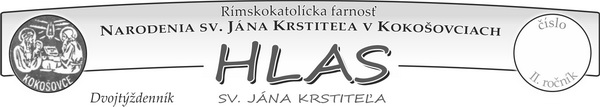 Sestra Clareta Fečová, KMBM: Náš Boh má meno Milosrdenstvo    Pochádza z Dulovej Vsi, malej dediny pri Prešove. Keď mala 16 rokov, prvýkrát čítala niektoré úryvky z Denníčka sv. Faustíny. Odvtedy sestra Clareta Fečová stále viac poznáva nežnú, vernú a odpúšťajúcu lásku milosrdného Ježiša a žasne           nad ňou.Už niekoľko rokov pôsobíš v Kongregácii Matky Božieho Milosrdenstva. Aktuálne si v Poľsku, v Krakove. Prečo si sa rozhodla vstúpiť do tejto kongregácie?      Povolanie do rehoľného života som pocítila ešte na strednej škole. Rozhodovala som sa medzi dvoma inými rehoľami, keď sa mi dostali do rúk výňatky z Denníčka sestry Faustíny. Bola som očarená dialógmi Ježiša a Faustíny. Ukazovali mi skutočného Krista, jeho pravý obraz, pravú tvár a nesmierne milosrdenstvo.         Po istom období, keď som to premodlila, dospela som k presvedčeniu,                  že bez milosrdného Ježiša si neviem svoj život ani budúcnosť predstaviť.Ako a kedy vznikla vaša kongregácia?	     Kongregácia vznikla vo Francúzsku, kde Terézia Rondeau na začiatku             19. storočia založila tzv. Dom milosrdenstva pre dievčatá, ktoré potrebovali hlbokú morálnu premenu. V roku 1868 založila podobný Dom milosrdenstva vo Varšave v Poľsku  Terézia Potocká, ktorá prevzala ideu a spôsob práce s dievčatami od Terézie Rondeau. Obe kongregácie sa neskôr osamostatnili. Až do roku 1968 sme v každom našom kláštore v Poľsku mali ústavy pre problémové dievčatá a ženy. Potom boli tieto ústavy zoštátnené. Po páde komunizmu sa však tomuto dielu venujeme opäť.Vstupom sestry Faustíny do kongregácie však dostala kongregácia novú charizmu.     Áno, vďaka posolstvu, ktoré Ježiš Kristus cez sestru Faustínu odovzdal ľudstvu, sa venujeme aj hlásaniu, vyprosovaniu a šíreniu posolstva o Božom milosrdenstve po celom svete. Do vypuknutia pandémie sme sa zvlášť v Krakove, kde máme Sanktuárium Božieho milosrdenstva, venovali pútnikom a hlásali im posolstvo sestry Faustíny. Prichádzali sem ľudia z celého sveta. Ježiš doslova žízni po tom, aby sa ľudia dozvedeli, že náš Boh má meno Milosrdenstvo.     Spomenula si pandémiu. Ako konkrétne sa snažíte plniť poslanie vašej kongregácie v aktuálnej dobe? Momentálne sa snažíme využívať médiá a pre ctiteľov Božieho milosrdenstva pripravujeme prednášky, videá, prezentácie a on-line duchovné cvičenia na našej stránke www.milosrdenstvo.sk a www.faustinum.pl aj v slovenčine. Stačí kliknúť na slovenskú vlajku.Sestra Faustína je známa na celom svete. Aké je jej poslanie? Môžeš nám ho opísať?       Jej poslaním bolo pripomenúť všetkým ľudom pravdu o milosrdnej láske Boha k človeku a odovzdať nové formy úcty k Božiemu milosrdenstvu. Táto úcta má viesť k obrodeniu náboženského života všetkých veriacich v duchu kresťanskej dôvery a milosrdenstva. Myslím, že v tejto dobe je toto jej poslanie zdrojom skutočnej nádeje.                                                                                                 Pokračovanie. na  4. str.Úmysly sv. omší, ktoré súkromne slúžime v tomto časebez verejných bohoslužieb v našej farnostiFarský kostol bude otvorený k tichej modlitbe: DNES 11.4. - Nedeľa Božieho milosrdenstva  13 - 16 h  Pondelok 15 – 18 h. Streda 15 - 18 h. Piatok 15 – 18 h.                    3. veľkonočná nedeľa, 18. 4.  13 - 16 h. Po každej celej hodine je možnosť prijať Eucharistiu.  Kto by z vážnych alebo objektívnych dôvodov potreboval ináč, nech sa ohlási u p. farára. Dodržujme prosím stále : Respirátor, rozostupy, dezinfekcia. Prosíme kostolníkov na filiálkach, aby podľa dohody s veriacimi v pravidelnom, či nepravidelnom, ale verejne známom čase otvorili kostol na tichú modlitbu. Nezabúdajme na dezinfekciu celého kostola v pravidelných intervaloch. Ďakujeme... Každý, kto si dnes (11.4.) pri verejnom vystavení obrazu Božieho milosrdenstva v kostole nábožne uctí tento obraz a splní predpísané podmienky (sv. spoveď, sv. prijímanie, modlitba na úmysel sv. otca) a pomodlí sa Otče náš a Verím v Boha a pridá k tomu nábožný povzdych „Ježišu dôverujem ti!“ môže získať úplné odpustky pre seba, alebo pre duše v očistci.Sv. zmierenia: Mnohí napriek online duchovnému programu už štvrtý mesiac pociťujete určite hlad a smäd po CHLEBE Života. Pre rôzne okolnosti ste už dlho neprijali Eucharistiu, a neboli na sv. spovedi. Vo vyššie uvedených časov vo farskom kostole je táto možnosť. Komu nevyhovuje , môže si s kňazom dohodnúť sv. spoveď v inom čase. Iste každý dospelý kresťan vie a hádam aj tí, čo často nechodia, že cirkevný príkaz hovorí o aspoň jednej sv. spovedi v roku PRÁVE vo VEĽKONOČNOM ČASE. Teda v roku 2021 je to presne        od 4. 4. do 23. 5. Kiež sa správne zariadite a rozhodnete s láskou, nie iba pod vplyvom cirkevného príkazu, ktorý ešte mnohí nestihli splniť ! Deti, ktoré odoberajú časopis Rebrík, si ho môžu vyzdvihnúť vo farskom kostole v čase ako je uvedený vyššie v nedeľu, pondelok, stredu alebo piatok.Kto ma záujme o odslúženie sv. omše na jeho úmysel nech sa prihlási telefonicky, alebo mailom u p. farára. Intencie berieme na apríl a máj. V emaily treba uviesť dedinu a číslo domu, toho kto obetuje intenciu.Spojení v modlitbách s Vami všetkými našimi farníkmi Vás žehnajú  + + + a pokoj v srdci, odvahu  aj trpezlivosť  vyprosujú kaplán Štefan a farár ĽubikPretože s úctou k Božiemu milosrdenstvu sú spojené prísľuby, ktoré Pán Ježiš splní pod podmienkou, že mu budeme dôverovať, že budeme dôverovať jeho dobrote a budeme sa snažiť žiť podľa jeho vzoru – teda byť milosrdní voči blížnym.Posolstvo svätej sestry Faustíny, vo formách, ktoré nám odovzdala, zahŕňa aj úctu k obrazu Božieho milosrdenstva. Aký je jeho príbeh?      Pôvod obrazu Božieho milosrdenstva je spojený s videním, ktoré sestra Faustína mala 22. februára 1931 v cele kláštora v Plocku. Sestra Faustína v ňom videla Pána Ježiša v bielom rúchu. Jednu ruku mal pozdvihnutú k žehnaniu a druhou sa dotýkal odevu na prsiach. Z poodhaleného rúcha na prsiach vychádzali dva lúče, jeden červený a druhý svetlý. Pán Ježiš jej povedal, aby namaľovala obraz podľa toho, ako ho videla, s nápisom: Ježišu, dôverujem Ti. V tomto obraze nám dal Pán Ježiš mimoriadne prisľúbenie, že duša, ktorá ho bude uctievať, nezahynie, a že cez neho bude udeľovať dušiam veľa milostí. Preto k nemu má mať prístup každá duša. Ježiš nás prostredníctvom tohto obrazu učí žiť evanjelium milosrdenstva ako životný štýl.Na druhú veľkonočnú nedeľu slávime sviatok Božieho milosrdenstva. Prečo práve vtedy?       Tento sviatok si vyžiadal sám Pán Ježiš. Výber druhej veľkonočnej nedele, ktorou končí oktáva Zmŕtvychvstania Pána, má hlboký teologický význam. Poukazuje na úzke spojenie medzi veľkonočným tajomstvom vykúpenia a sviatkom milosrdenstva. Pán Ježiš povedal, že túži, aby bol sviatok milosrdenstva úkrytom a útočišťom pre všetky duše, zvlášť pre úbohých hriešnikov. Kto v tento deň pristúpi k prameňu života, dosiahne úplné odpustenie vín a trestov. V uvedených prisľúbeniach Kristus spojil odpustenie všetkých vín a trestov so sv. prijímaním prijatým na sviatok milosrdenstva, čiže ho tým pozdvihol na úroveň „druhého krstu“. Nakoľko na Slovensku nie je aktuálne možné pristupovať k sviatostiam, Pán Ježiš má určite spôsob, ako nám udeliť milosti, o ktoré ho v ten deň s dôverou poprosíme. Som presvedčená, že naše úprimné túžby po očistení našich duší vyslyší a udelí nám ešte viac milostí, než si dokážeme predstaviť.Posolstvo, ktoré sr. Faustína prijala od Pána Ježiša, zahŕňa aj veľmi obľúbenú Korunku Božieho milosrdenstva.      Korunka Božieho milosrdenstva je dnes najznámejšou modlitbou. Modlia sa ju aj v Afrike, v domorodých afrických nárečiach. Túto modlitbu nadiktoval Pán Ježiš sestre Faustíne v septembri 1935. K tejto modlitbe pripojil veľké prisľúbenia, ktoré splní, ak budeme správne praktizovať úctu k Božiemu milosrdenstvu, čiže v duchu dôvery voči Pánu Bohu a milosrdenstvu k blížnym. Vonkajším prejavom správne chápanej dôvery je vytrvalosť v modlitbe. Čím väčšia je dôvera, tým väčšia je aj naša vytrvalosť v modlitbe Korunky. Pán Ježiš povedal sestre Faustíne, že touto modlitbou si ľudia môžu všetko vyprosiť, ale nikdy netvrdil, že sa tak stane hneď, ako sa raz pomodlíme; okrem milosti dobrej smrti.                                                                        Dokončenie v nasledujúcom čísle„Kde sa rodí Boh, tam prekvitá milosrdenstvo. Ono je tým najhodnotnejším darom,                       ktorým nás Boh sám obdarúva.“        pp. František